Lista 11 – Avaliação de Classificação – Estatística 2023Para cada item abaixo, responda verdadeiro ou falso e justifique sua escolha.Numa classificação tradicional (rígida), não se admite que um ponto pertença a mais de uma classe simultaneamente;A probabilidade de um ponto pertencer a uma determinada classe pode ser usada como função de pertinência podendo, com isso, ser usada na elaboração de mapas de incerteza;O índice Kappa pode apresentar valores negativos, o que indicaria que a classificação obtida deveria ser usada com cautela;A definição de um número elevado de classes pode induzir a um aumento das confusões e, portanto a diminuição do acerto global;A entropia de Shannon é uma medida de incerteza que pode ser utilizada tanto em classificações probabilísticas quanto fuzzy.A partir da matriz de confusão abaixo, calcule a exatidão total e as exatidões do produtor e consumidor de cada classe. Calcule também o kappa e teste a hipótese de que o resultado desta classificação seja melhor do que uma obtida aleatoriamente.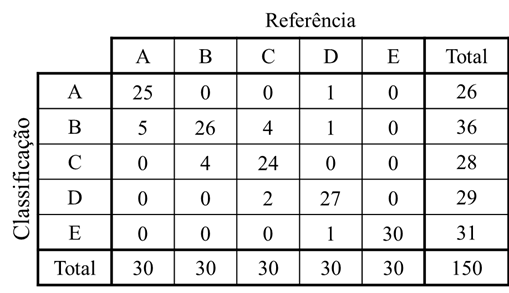 Um determinado artigo científico garante que o classificador proposto consegue valores de kappa superiores a 0,75. A partir dos dois mapas abaixo, teste o resultado deste novo classificador escolhendo uma amostra aleatória estratificada de 100 pontos (utilize o mapa de referência para definir o tamanho da amostra de cada classe) e construa a matriz de confusão entre os mapas de referência e o resultante da classificação. Identifique no mapa as amostras escolhidas. Calcule a exatidão total e o kappa, verificando se o mesmo difere significativamente do valor 0,75. O que você conclui? O valor de exatidão total é sempre maior que o kappa? Com base na matriz de confusão, qual é a classe que apresenta os maiores erros do ponto de vista do produtor? E do ponto de vista do consumidor? Qual o significado de cada um desses erros?33333333333333333333333333333333333333333333333333333333333333333333333333333333333333333333333331133333331111333333333331113333333333331111133331111113333333333111333333333333111111133111111111133333311133332222222111111111111111111113333331113333222112111111111111111111111313331111111333221111111111111111111111111133111111333222221111111111111111111111133311111133222222111111111111111111111111331111113222221111111111111111111111111113111111322222111111111111111111111111311311111132222211111111111111111111111131131111113222221111111111111111121111113333111333322222111111111111111122111111333311133333222211111111111112222222222233331113333322221111111111111222222222223333111333332222111111111111122222222222223333333333332111111111111111222222222222333333333322211111111111222222222222222233333333333211111111111122222222222222223323333311111111111111112222222222222233332333311111111111111122222222222222223333223311111111111111112222222222222222333322333311111111111111222222222222222223332222331111111111111122222222222222222333222233111111111111111122222222222223333322223311111111111111112222222222222233332222331111111111111111222222222222233333222233111111111111111222222222222223333322223331111111111111122222222222222333332222333111111111111111122222222222221111222233333111111111111112222222222221111122223333331111111111111122222222222211112222333333311111111111112222222222211111222222222333111111111111122222222211111122222222233311111111111111111111111111112222222223331111111111111111111111111222222222222333111111111111111111111111222222223333333111111111131112222222222222223333333333333333333333333333333333333333333333333333333333333333333333333333333333333333333333333113333333111133333333331111333333333333111113333111111333113333111333333333333311111113311111111113333311133113333333311111111311111111111333331113113333333311111111111111111111131333111111133322111111111111111111111111113311111133322222111111111111111111111113331111113322222211111111111111111111111133111111322222211111111111111111111111333311111132222221111111111111111113333333331111113222222111111111111111113333333333111333322222111111111111111113333333333313333332222221111111111111113333333333333333333322221111111111111222223333333333333333332222111111111111122222233333333333333333222211111111111112222223333333333333333333211111111111111122222333333333333333333321111111111111112222233333333333333333331111111111111111222223333333332333331111111111111111111122222233333333233331111111111111111111112222223333333322331111111111111111111121222222233333332233331111111111111111122222222222222333223333111111111111111112222222222222233322233311111111111111111222222322222333332222333111111111111111122222333222233333222233311111111111111111122233322223333322223331111111111111111112223332222333332322333111111111111111111222223222231113232233311111111111111111122222222211111122223333311111111111111112222222221111112222333333111313111111112222222221111111222233333331133331111111222222222111112122223333333333333111111112222222211111212223333333333333311111111222222221111121222333333333113311111111122222222211122222223333333311311111111112222222221122222222333333311111111113111222222222222222